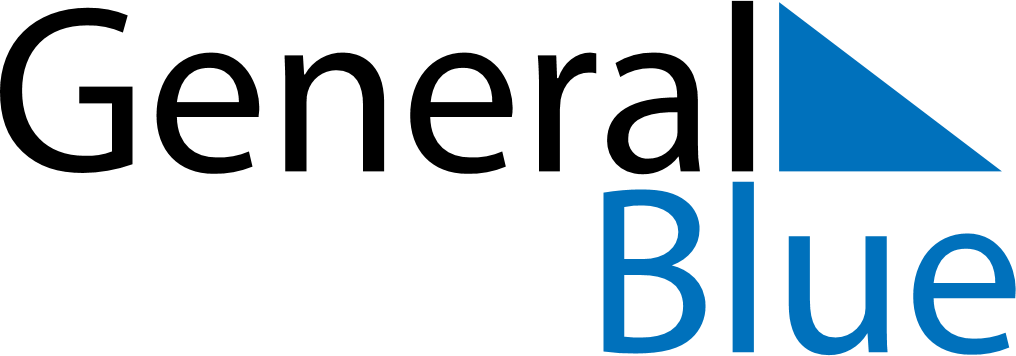 Daily PlannerJuly 1, 2024 - July 7, 2024Daily PlannerJuly 1, 2024 - July 7, 2024Daily PlannerJuly 1, 2024 - July 7, 2024Daily PlannerJuly 1, 2024 - July 7, 2024Daily PlannerJuly 1, 2024 - July 7, 2024Daily PlannerJuly 1, 2024 - July 7, 2024Daily Planner MondayJul 01TuesdayJul 02WednesdayJul 03ThursdayJul 04FridayJul 05 SaturdayJul 06 SundayJul 07MorningAfternoonEvening